ΕΛΛΗΝΙΚΗ  ΔΗΜΟΚΡΑΤΙΑ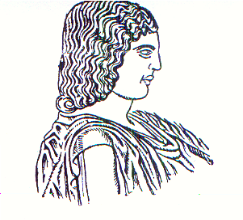 ΓΕΩΠΟΝΙΚΟ  ΠΑΝΕΠΙΣΤΗΜΙΟ  ΑΘΗΝΩΝ				ΦΡΟΝΤΙΣΤΗΡΙΟ ΑΝΩΤΕΡΩΝ ΜΑΘΗΜΑΤΙΚΩΝ& ΘΕΩΡΗΤΙΚΗΣ ΜΗΧΑΝΙΚΗΣ Ταχ. Δ/νση: Ιερά Οδός 75, (118 55)Τηλ: (210) - 5294132,  5294136			Fax: (210) - 5294141 				                         ΑΝΑΚΟΙΝΩΣΗΣας ενημερώνουμε ότι το Μάθημα των Μαθηματικών  II του Τμήματος της Α.Ο.Α. δεν  θα πραγματοποιηθεί σήμερα Πέμπτη                  13-05-2021 και ώρα 14.30 έως 16.15 και η αναπλήρωση του θα γίνει με νέα ανακοίνωση.                                                                                           Εκ του Εργαστηρίου                                                                                           13-05-2021